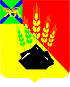 АДМИНИСТРАЦИЯ МИХАЙЛОВСКОГОМУНИЦИПАЛЬНОГО РАЙОНА ПОСТАНОВЛЕНИЕ
26.11.2021                                              с. Михайловка                                                № 1223-паО внесении изменений в постановление администрации Михайловского муниципального района от 09.06.2014 № 674-па «Об утверждении порядка осуществления внутреннего муниципального финансового контроля органами местного самоуправления Михайловского муниципального района»В соответствии с Бюджетным кодексом Российской Федерации, решением Думы Михайловского муниципального района от 26 декабря 2011 года № 256 «Об утверждении Положения «О бюджетном устройстве и бюджетном процессе в Михайловском муниципальном районе» и в целях организации и осуществления внутреннего муниципального финансового контроля за использованием бюджетных средств районного бюджета администрация Михайловского муниципального района ПОСТАНОВЛЯЕТ:1. Внести изменения в постановление администрации Михайловского муниципального района от 09.06.2014 № 674-па «Об утверждении порядка осуществления внутреннего муниципального финансового контроля органами местного самоуправления Михайловского муниципального района» следующего содержания:1.1. Абзац второй п. 3 Порядка изложить в следующей редакции:«Полномочиями отдела финансового контроля по осуществлению внутреннего муниципального финансового контроля являются:контроль за соблюдением положений правовых актов, регулирующих бюджетные правоотношения, в том числе устанавливающих требования к бухгалтерскому учету и составлению и представлению бухгалтерской (финансовой) отчетности государственных (муниципальных) учреждений;контроль за соблюдением положений правовых актов, обусловливающих публичные нормативные обязательства и обязательства по иным выплатам физическим лицам из бюджетов бюджетной системы Российской Федерации, а также за соблюдением условий договоров (соглашений) о предоставлении средств из соответствующего бюджета, государственных (муниципальных) контрактов;контроль за соблюдением условий договоров (соглашений), заключенных в целях исполнения договоров (соглашений) о предоставлении средств из бюджета, а также в случаях, предусмотренных настоящим Кодексом, условий договоров (соглашений), заключенных в целях исполнения государственных (муниципальных) контрактов;контроль за достоверностью отчетов о результатах предоставления и (или) использования бюджетных средств (средств, предоставленных из бюджета), в том числе отчетов о реализации государственных (муниципальных) программ, отчетов об исполнении государственных (муниципальных) заданий, отчетов о достижении значений показателей результативности предоставления средств из бюджета;контроль в сфере закупок, предусмотренный законодательством Российской Федерации о контрактной системе в сфере закупок товаров, работ, услуг для обеспечения государственных и муниципальных нужд.».2. Главным распорядителям средств бюджета Михайловского муниципального района довести настоящее постановление до подведомственных учреждений.3. Муниципальному казенному учреждению «Управление по организационно-техническому обеспечению деятельности администрации Михайловского муниципального района» (Гришаков А.А.) разместить настоящее постановление на официальном сайте администрации Михайловского муниципального района в информационно-телекоммуникационной сети Интернет.4. Настоящее постановление вступает в силу с момента размещения на официальном сайте администрации Михайловского муниципального района в информационно-телекоммуникационной сети Интернет.5. Контроль над исполнением настоящего постановления оставляю за собой.Глава Михайловского муниципального района –глава администрации района                                                       В.В. Архипов